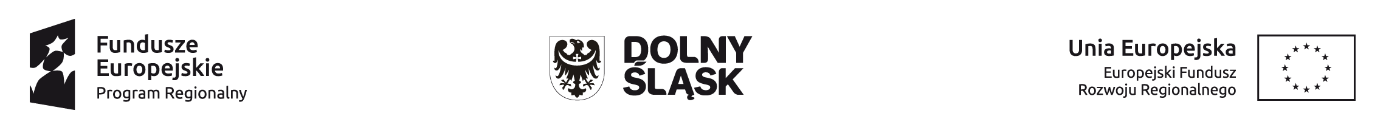                                                                                                                ……………………                                                                                                                                               ( miejscowość , data)OŚWIADCZENIEdo kryterium  merytorycznego specyficznego  „Zapewnienie interoperacyjności z platformą krajową P1 lub P2 (dotyczy tylko projektów z zakresu e-zdrowia)” W związku z ubieganiem się przez  ……………………………………………………………………………………..(nazwa Wnioskodawcy/Partnera*)o przyznanie dofinansowania ze środków Europejskiego Funduszu Rozwoju Regionalnego 
w ramach Regionalnego Programu Operacyjnego Województwa Dolnośląskiego  na lata 2014-2020, na realizację projektu  pn. …………………………………………………………………………………………………………………(nazwa projektu) oświadczam, iż powyższy projekt nie dubluje funkcjonalności wskazanych w dokumencie: Główne funkcjonalności w ramach Projektu P1 oraz bierze pod uwagę współpracę z systemami działającymi  w ramach Platformy P2, zawartych w dokumencie: Platforma udostępniania on-line przedsiębiorcom usług i zasobów cyfrowych rejestrów medycznych (P2).Ja, niżej podpisany/a  jestem pouczony/na  i świadomy/a  odpowiedzialności karnej za składanie fałszywych oświadczeń, wynikającej z art. 233 § Kodeksu Karnego.		                                                                     ……........................................................                                                                                  (podpis i pieczątka osoby upoważnionej do  składania       
                                                                                             oświadczenia w imieniu Wnioskodawcy/Partnera)**  niepotrzebne skreślić	